Уважаемые клиенты!Мы продолжаем серию вебинаров для корпоративных клиентов.25.04.2024 пройдет очередная встреча, на которой мы обсудим тему«Налогообложение ИП в связи с изменением НК 2024» Присоединяйтесь!Подробно с программой вы можете ознакомиться в приложении к письму. До встречи в ZOOM!Команда Беларусбанка.Программа вебинара: «Налогообложение ИП в связи с изменением НК 2024»Дата: 25 апреля 2024 г. Время: 14:00 – 17:00 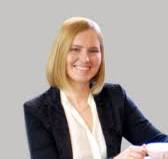 Лектор: Горошко Елена Анатольевна: Магистр бизнес-администрирования. Аттестованный аудитор Республики Беларусь. Аттестованный налоговый консультант. Опыт работы в инспекции МНС инспектором отдела консультаций, главным бухгалтером торговых организаций. Опыт ведения учета у индивидуальных предпринимателей, консультирования по вопросам бухгалтерского учета и налогообложения субъектов малого и среднего бизнеса. Законом Республики Беларусь от 27.12.2023 № 327-З «Об изменении законов по вопросам налогообложения» внесены изменения и дополнения в Налоговый кодекс Республики Беларусь (далее — НК), в т.ч. в новой редакции изложена ст. 205 НК, регулирующая определение налоговой базы подоходного налога с доходов от предпринимательской деятельности.На семинаре будут рассмотрены основные вопросы, которые касаются исчисления подоходного налога в 2024 г. индивидуальными предпринимателями, а именно:Как правильно рассчитать подоходный налог: какие доходы подлежат обложению? Какие расходы могут уменьшить налоговую базу? Какой метод расчета выбрать: расходный или с вычетом 20%? Какие налоговые вычеты может применить ИП? Какая новая ставка подоходного налога появилась в 2024 г.?Как правильно заполнить книгу учета доходов и расходов? Какие еще книги ИП должен вести?Как оформить декларацию по подоходному налогу и в какие сроки ее необходимо предоставить в налоговый органы?